4 питання, які допоможуть дізнатися більше про людинуЯкі книги ви прочитали недавно? Якщо людина уникає відповіді, посилаючись, наприклад, на те, що багато читає, але не пам'ятає нічого конкретного, - швидше за все, вона просто вдає, що читає. Такі люди залежать від думки оточуючих і намагаються копіювати поведінку інших. А ось людині, яка прямо відповідає, що не читає, не притаманна низька самооцінка та залежність від оточення.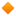 Якби у вас була можливість вибрати суперсилу, яку ви вибрали? З відповіді на це питання можна зробити деякі висновки в цілому. Хтось вибере вміння зупиняти будь-які конфлікти на відстані, а хтось - повний холодильник.Назвіть три якості, які вас найбільше дратують в людях? Часто нас дратують в оточуючих ті якості, які є в нас самих, але ми ретельно приховуємо їх.Назвіть 5 речей, які ви взяли б на безлюдний острів? Відповідь на це питання допоможе вам зрозуміти, чим живе людина, що вона цінує і від чого їй складно відмовитися.